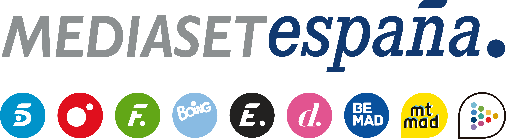 Madrid, 15 de noviembre de 2023Luitingo y Pilar, finalistas de la repesca, inauguran la Sala de la Verdad en una nueva noche de expulsión en ‘GH VIP’Uno de los nominados abandonará la casa, en la gala de este jueves en Telecinco (22:00h).Octava expulsión y resolución de la repesca en ‘GH VIP 8’. Los nominados conocerán la decisión de la audiencia sobre su continuidad en la casa, en la nueva gala del reality show que Marta Flich conducirá en Telecinco este jueves 16 de noviembre a partir de las 22:00 horas. Además, se anunciará quién de los dos candidatos a convertirse nuevamente en concursante oficial, Luitingo y Pilar, es definitivamente repescado también por decisión del público. Previamente, los dos finalistas inaugurarán la Sala de la Verdad, en la que podrán abordar cara a cara los asuntos más recientes de su convivencia.Por último, los participantes afrontarán una ronda de nominaciones muy jugosa vinculada a la actual prueba semanal, que está inspirada en la temática del próximo estreno cinematográfico de Telecinco Cinema, ‘Ocho apellidos marroquís’. El reparto de los puntos estará directamente relacionado con unos deliciosos manjares árabes que tendrán que escoger y degustar. Además, una de estas piezas otorgará a quien la coma un poder extra que podrá variar la lista de nominados.